Coordinate Geometry OL2019 Paper 2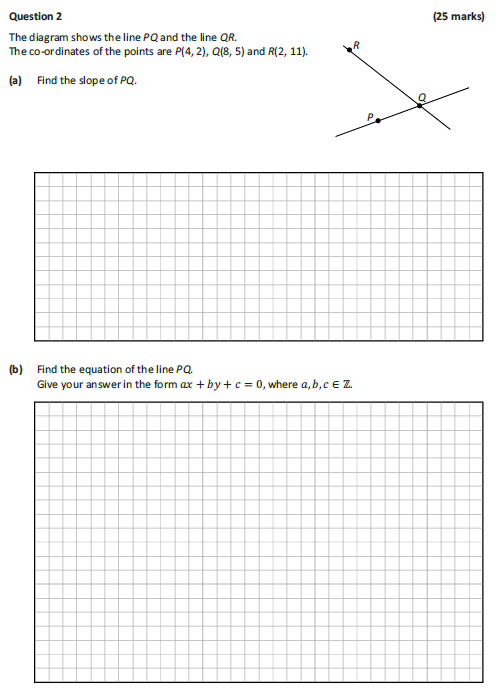 2015 Paper 2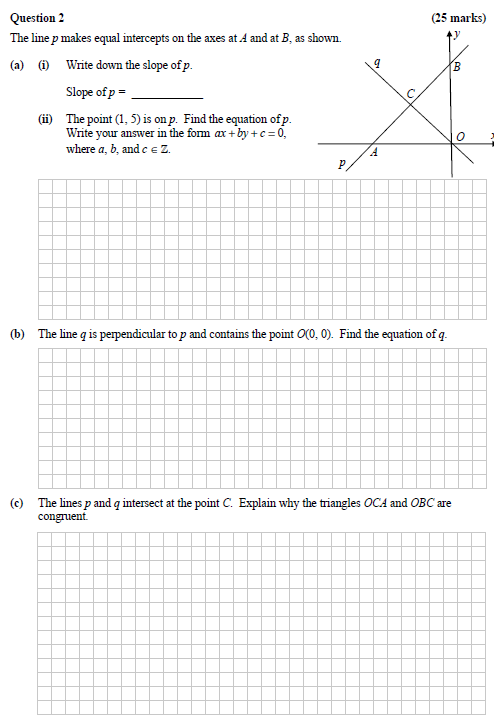 2013 Paper 2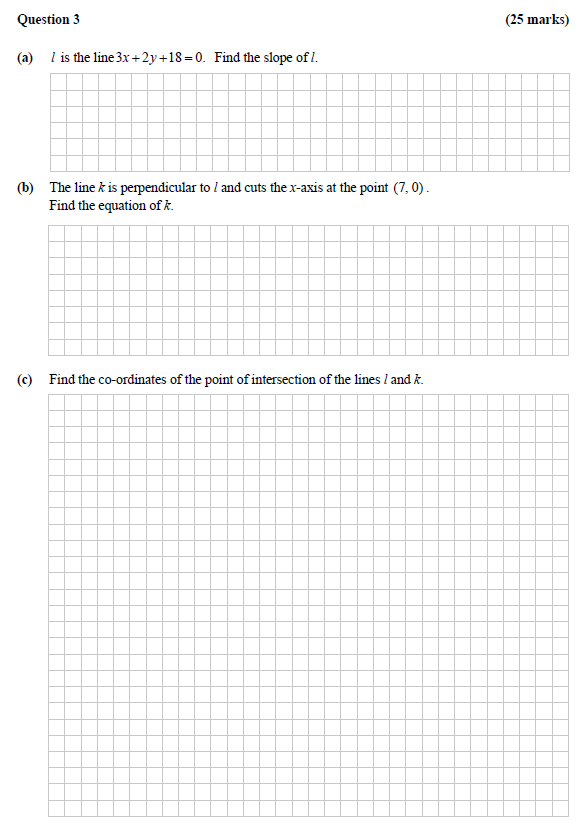 